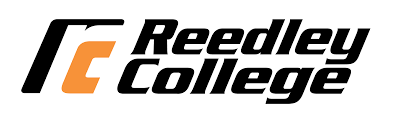 Reedley College Choir MUS 31 Concert ChoirSyllabus, Fall 2021 Humanities DivisionWelcome Welcome!  The Reedley College Choir is a place where you can sing with friends, learn new music, and support our community through singing.  We will work on a variety of pieces, from different musical eras and in different styles.  We will strive for choral excellence while putting a priority on community building and nurturing our lives through music.  Course Schedule Rehearsals: MWF 12:00PM - 12:50PM – MUS170Performances: Wed, October 20th: Fresno Pacific Choral Festival		    Thurs, October 21st: Fresno State Choral Festival	               Sunday, November 21st: Fall Performance at Christ Lutheran		     December, TBA: Community Holiday PerformanceCourse ContentCourse Description:This course includes the study and performance of a wide variety of choral literature from all musical eras.  Participation in all performances is required.  Required Materials Black BinderAll music we are singing, printed out if emailed to youPencil with eraser2 devices (tablet, laptop, desktop, or phone): One to play recordings and one to record yourself withHeadphones, preferably with microphone (earbuds fine)Choir Repertoire: Hans Leo Hassler, Missa Secunda, “Kyrie”Ludwig Van Beethoven, Mass in C, “Kyrie”G. F. Handel, “Your Voices Tune”, from Alexander’s FeastAaron Copland, “Long Time Ago”Mercer/Mancini, “Moon River”Rollow Dillworth, “I Dream a World”Roy Ringwald, “Pastores a Belen”Various Christmas/Holiday PiecesStudent Learning Outcomes: Upon completion of this course, students will be able to: MUS-31 SLO1: perform a variety of choral literature representative of different musical styles and eras.Objectives: In the process of completing this course, students will: Learn choral rehearsal techniques to improve the quality of their performance.Develop a series of warm-up techniques.Learn the correct pronunciation of texts in foreign languages, and the meaning of the texts in English.Participate in two or more public performances.Learn about the composers of the works studied and their placement in the correct historical style periods.Course Expectations, Late Work, Visitors, and Extra Credit Attend all rehearsals and participate fully.  You are an important part of the choir and we need you there! After 3 missed rehearsals, there is a 2 point deduction per absence.Be on time to rehearsal.  The quicker we are all together, the quicker we can get to work.  Three tardies equals one absence.    Attend all performances.  Put them on your calendar and arrange in advance for a clear schedule and transportation to the performance.Complete all out-of-rehearsal assignments on time. Late assignments will receive a deduction. Per the SCCCD policy, visitors (including children) are not allowed in classes without prior written consent of the instructor.  Extra credit, while unusual, will be offered to every student in the class equally. Course Grading and Evaluation  Grading Scale: A: 90-100     B: 80-89     C: 70-79     D: 60-69      F: below 60.0Grade Breakdown:50%-- Rehearsal Participation30%-- Performance Participation20%-- AssignmentsOther ScheduleCLASS WILL NOT MEET: Monday, September 6th (Labor Day); Thursday, November 11th (Veterans Day); Thursday-Friday November 25-26th (Thanksgiving Holiday)Full Refund Drop/Add Deadline: Friday, August 20th
No “W” Drop Deadline: Friday, August 27th Final Drop Deadline: Friday, October 8th
If a class is canceled other than these stated dates, there will either be advance notice given by the instructor or an official announcement placed on the classroom door. Students with Disabilities If you have a verified need for an academic accommodation or materials in alternate media (i.e., Braille, large print, electronic text, etc.) per the Americans with Disabilities Act (ADA) or Section 504 of the Rehabilitation Act, please contact the instructor as soon as possible. Academic Honesty and Disruption For detailed information regarding Academic Dishonesty, Plagiarism, and Disruption, please see pages 46-47 of the Reedley College Catalogue. From the catalogue: Because cheating, plagiarism, and collusion in dishonest activities erode the integrity of the college, each student is expected to exert and entirely honest effort in all academic endeavors. Academic dishonesty in any form is a very serious offense and will incur serious consequences. Please turn off and stow all cell phones and other electronic devices during class. Students may be dismissed from class and counted as absent for creating excessive disruptions. Prerequisites: 	None						Advisories: English 1A recommended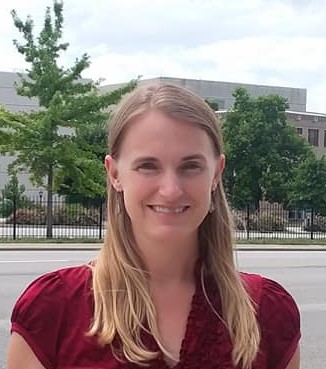 Dr. Kirstina Collins, Instructorkirstina.collins@reedleycollege.edu(559) 638-0300 X3437 Office hours:  Music Building Office Mondays 2-3pmTuesdays 2-3pmWednesdays 10-11amFridays 12-1pm (Or by appointment)Required Materials HeadphonesTwo devices for recordingChoir binder to hold music